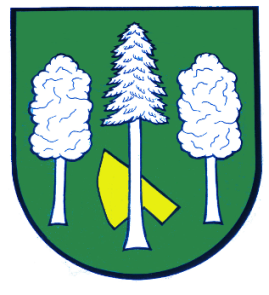 Hlášení ze dne 08. 03. 20211) SDH Daskabát nabízí po dobu nouzového stavu možnost zajištění nákupu základních potravin pro starší občany obce.Kontakt: Petr Harazin, Tel.: 608 653 4412) Z důvodu epidemiologické situace a na základě stanoviska odboru veřejné správy Ministerstva vnitra omezuje Obecní úřad Daskabát provoz na poskytování NEZBYTNĚ NUTNÉ AGENDY a to po předchozí telefonické domluvě.Nadále je možná komunikace dálkovou formou. 3) Drůbežárna Prace bude ve čtvrtek 11. 3. 2021 ve 12:30 hod. u obecního úřadu prodávat: kuřice, slepice ve snášce, krmivo pro nosnice a králíky, vitamínové doplňky, dále pak budou vykupovat králičí kožky - cena 10 Kč/ks.4) Muzeum Velký Újezd připravuje v rekonstruované sirkárně expozici staré školy a výroby sirek. Pro tyto expozice hledá nálepky, krabičky, fotografie, staré školní pomůcky a vše, co se týká těchto oborů. Obracíme se proto na občany, kteří něco takového vlastní, zda by tyto věci mohli věnovat nebo zapůjčit k vystavení v těchto expozicích. Informace u p. Naswettera nebo Coufala, tel. 724080018.